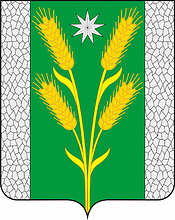 АДМИНИСТРАЦИЯ БЕЗВОДНОГО СЕЛЬСКОГО ПОСЕЛЕНИЯКУРГАНИНСКОГО РАЙОНАРАСПОРЯЖЕНИЕот 22.05.2018									№ 26-рпос. СтепнойОб утверждении Плана проведения мероприятий ведомственного контроля в сфере закупок товаров, работ, услуг для обеспечения муниципальных нужд в отношении подведомственных администрации Безводного сельского поселения заказчиков на 2018 годВ целях реализации статьи 100 Федерального закона от 5 апреля 2013 года № 44-ФЗ «О контрактной системе в сфере закупок товаров, работ, услуг для обеспечения государственных и муниципальных нужд», в соответствии с постановлением администрации Безводного сельского поселения Курганинского района от 27 мая 2015 года № 81 «Об утверждении Регламента проведения администрацией Безводного сельского поселения Курганинского района ведомственного контроля за соблюдением законодательства Российской Федерации и иных нормативных правовых актов о контрактной системе в сфере закупок товаров, работ, услуг для обеспечения муниципальных нужд в отношении подведомственных ей заказчиков»:1. Утвердить План проведения мероприятий ведомственного контроля в сфере закупок товаров, работ, услуг для обеспечения муниципальных нужд в отношении подведомственных администрации Безводного сельского поселения Курганинского района заказчиков на 2018 год (прилагается).2. Разместить настоящее распоряжение на официальном сайте администрации Безводного сельского поселения в информационно-телекоммуникационной сети «Интернет».3. Контроль за выполнением настоящего распоряжения оставляю за собой.4. Распоряжение вступает в силу со дня его подписания.Исполняющий обязанности главыБезводного сельского поселенияКурганинского района							Н.Н. БарышниковаПРИЛОЖЕНИЕУТВЕРЖДЁНраспоряжением администрации Безводного сельского поселенияКурганинского районаот 22.05.2018 № 26-рПЛАН
проведения мероприятий ведомственного контроля в сфере закупок товаров, работ, услуг для обеспечения муниципальных нужд в отношении подведомственных администрации Безводного сельского поселения Курганинского района заказчиков на 2018 годЗаместитель главыБезводного сельского поселенияКурганинского района								И.В. Черных№п/пНаименование, ИНН, адрес юридического лица (заказчика)Вид проверки (выездная, документарная)Сроки проведения проверкиПроверяемый период123451Муниципальное бюджетное учреждение культуры «Безводный культурно-досуговый центр», ИНН 2339015532, 352411, Краснодарский край, Курганинский район, п. Степной, ул. Мира, 34.документарнаяиюнь2018 годаI квартал 2018 года2Муниципальное казенное учреждение «Централизованная бухгалтерия Безводного сельского поселения», ИНН 2339020980, 352411, Краснодарский край, Курганинский район, п. Степной, ул. Мира, 35.документарнаяоктябрь2018 годаIII квартал 2018 года